Top of Form
Learner Readiness for Online Learning QuestionnaireThe purpose of this questionnaire is to determine your general readiness for online learning.  Take some time to reflect on your characteristics as a learner and respond to each question accordingly.  PART APlease indicate your gender and age range in the circles belowPart B QuestionsPlease indicate whether you agree or disagree with the following statements.Top of FormSurvey adapted from the Online Readiness Assessment by Vicki Williams and The Pennsylvania State University. 

This work is licensed under a Creative Commons Attribution-NonCommercial-ShareAlike 3.0 Unported License.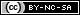 M                                                             FM                                                             FM                                                             FM                                                             F Gender                                                       18-30                   31 - 45                                                      18-30                   31 - 45                                                      18-30                   31 - 4547 - 6547 - 6547 - 6547 - 65 Age AgreeSomewhat DisagreeDisagreeSelf-DirectednessI am good at setting goals and deadlines for myself.I have a really good reason for taking an online course.I finish the projects I start.I do not quit just because things get difficult.I can keep myself on track and on time.Learner PreferencesI learn fairly easily.I  learn best with visual aidsI can learn from things I hear, like lectures, audio recordings or podcasts.I have to read something to learn it best.I have developed good ways to solve problems I run into.I learn best figuring things out for myself.I like to learn in a group, but I can learn on my own as well.I am willing to send e-mail or have discussions with people I might never see.STUDY HABITS13. I usually work in a place where I can read and work on assignments without distractions.14. I can ignore distractions around me when I study.15. I am willing to spend 10-20 hours each week on an online course.16. I keep a record of what my assignments are and when they are due.17. I plan my work in advance so that I can turn in my assignment on time.18. People around me will help me study and not try to distract me.19. I am willing to use e-mail and other online tools to ask my classmates and instructors questions.I am willing to use instant messaging and chat programmesTechnology SkillsI am fairly good at using the computer.I am comfortable surfing the Internet.I am comfortable with doing things like searches, setting bookmarks, and downloading files.I am comfortable with things like installing software and changing configuration settings on my computer.I know someone who can help me if I have computer problems. Computer Equipment CapabilitiesMy computer runs reliably on Windows XP/Vista/7 or on Mac OS 10.4 or higher.I have a printer.I am connected to the Internet with a fairly fast, reliable connection such as DSL or cable modem.I have virus protection software running on my computer.I have headphones or speakers and a microphone to use if a class has a videoconference.My browser will play several common multimedia (video and audio) formats.